PRAKTISCHE GIDS 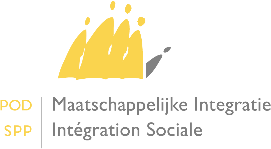 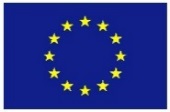 GESTRUCTUREERD ONDERZOEK VAN HET FEAD (FONDS VOOR EUROPESE HULP AAN DE MEEST BEHOEFTIGEN) ALGEMEENVolgens de reglementering van de Europese Commissie wordt gevraagd aan de lidstaten een enquête af te nemen van de eindbegunstigden van het FEAD (meest behoeftigen). De bedoeling is om meer inzicht te krijgen in hun socio-economische situatie en over hun mening over de FEAD-hulp. De resultaten die hieruit naar voren komen zullen door de Europese Commissie gebruikt worden om het beleid aangaande het FEAD te evalueren en verder vorm te geven. Ook voor de POD MI is deze informatie heel relevant.Op basis van het aantal organisaties dat FEAD-hulp ontvangt, heeft de POD MI een representatieve steekproef getrokken. Aan de  organisatie zal gevraagd worden om een welbepaald aantal enquêtes af te nemen van de eindbegunstigden. U kan in de excelfiche op de website nagaan hoeveel enquêtes uw organisatie dient af te nemen. Als uw organisatie hier niet in voorkomt, dan wil dit zeggen dat uw organisatie geen enquêtes dient af te nemen.De reglementering vereist dat de enquête wordt afgenomen op de plaats waar de FEAD goederen aan de eindbegunstigden worden verdeeld. Er wordt per respondent 1 interview afgenomen. Indien er meerdere enquêtes (dus verschillende respondenten) afgenomen dienen te worden, wordt er aan de organisatie gevraagd om begunstigden te selecteren die representatief zijn voor de gehele doelgroep. DEEL A: RICHTLIJNENIn Deel A worden er enkele algemene vragen gesteld aan de partnerorganisatie over het verdeelpunt. Aangezien de informatie van Deel A hetzelfde blijft voor elke enquête, is het voldoende dat de partnerorganisatie Deel A eenmalig invult. Door het ingeven van de het erkenningsnummer van de partnerorganisatie in zowel Deel A als Deel B, zullen beide delen in een latere fase aan elkaar gekoppeld kunnen worden. Het is dus héél belangrijk dat de interviewer aandacht geeft om het erkenningsnummer van de organisatie op beide delen in te vullen. Het erkenningsnummer is ook terug te vinden in de hierboven besproken excelfiche. Indien de organisatie het erkenningsnummer niet weet, dient hij contact op te nemen met de POD Maatschappelijke Integratie. Het invullen van dit gedeelte zal ongeveer 10min in beslag nemen. DEEL B: RICHTLIJNENBelangrijk! Als inleiding dient de interviewer de eindbegunstigde van het volgende op de hoogte te stellen en vraagt hiervoor zijn medewerking: “De goederen die verdeeld worden, worden gefinancierd met middelen van de Europese Unie. De Europese Unie bevraagt de eindbegunstigden met het oog op het nut van haar bijstand en deze te verbeteren.”Bij de start van het afnemen van de enquête is het tevens belangrijk dat de interviewer zijn respondent op de hoogte brengt van het vrijwillige karakter van deelname en dat deelname geen invloed heeft op het recht op FEAD-goederen. Daarnaast is het belangrijk te vermelden dat de anonimiteit en de vertrouwelijkheid gewaarborgd wordt bij het afnemen van de enquête en dat deze eveneens gewaarborgd wordt bij de verwerking van de resultaten. Informatie over de persoonlijke situatie is nodig om een beeld te krijgen over de noden van de eindbegunstigden.De interviewer wordt gevraagd de volgorde van de vragen te respecteren. Naast het aanvinken van de vooropgestelde antwoorden, is er bij sommige vragen ruimte voorzien om een meer gedetailleerd antwoord te formuleren. Bij de meeste vragen is het mogelijk om meerdere antwoorden aan te duiden. Voor bepaalde vragen kan het nuttig zijn om de antwoordcategorieën niet voor te lezen met als doel om een spontaan antwoord te krijgen van de respondent. Indien de respondent de vraag niet begrijpt, kan de interviewer de optie ‘weet niet of begrijpt de vraag niet’ aanduiden. De categorieën “wil niet antwoorden” of “weet niet of begrijpt de vraag niet” dienen NIET voorgelezen te worden aan de respondent. De interviewer dient deze opties niet voor te lezen aan de respondent, dit om de respondent aan te moedigen om de vragen volledig te beantwoorden. Het invullen van dit gedeelte zal ongeveer 30min van uw tijd per interview in beslag nemen.Zowel in Deel A als in Deel B worden rode tekstjes weergegeven. Deze geven een korte uitleg voor de interviewer voor de juiste interpretatie van de vraag.  Tip: Bij bepaalde vragen wordt er specifiek verwezen naar de FEAD-producten. Indien de organisatie ook niet-FEAD-producten verdeelt, kan de organisatie tijdens het afnemen van de enquête de FEAD-producten uitstallen zodat de eindbegunstigde ziet over welke producten het gaat. 